Hazırlamış olduğum “…………………………………………………………….……..” adlı eserimin basılı ve elektronik olarak 5846 sayılı Fikir ve Sanat Eserleri Kanunu’nca Telif Hakkım saklı olmak üzere  yayın hakkını tarafıma verilecek 50 adet kitap karşılığı Sakarya Üniversitesi’ne devrediyorum.Bu hak ile, dağıtım amacıyla basılan kitap çevrimdışı (PDF vb.) olarak; satılmak amacıyla basılan kitap ise basım tarihinden 2 yıl sonra çevrimdışı (PDF vb.) olarak SAÜ Kütüphane Kataloğuna eklenecektir.Eserimin bilim ve dil sorumluluğu tarafıma ait olup Sakarya Üniversitesi Yayın Komisyonu Yönergesi uyarınca çıktılarının tamamını basılabilmesi için Sakarya Üniversitesi Yayın Komisyonuna teslim ettim.Tarih:Adı ve Soyadı:İmza: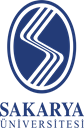 YAYIN SÖZLEŞME FORMUSayfa No:1/1Adı-Soyadı:Adı-Soyadı:Unvanı:Üniversite/Enstitü/Fakülte/Yüksekokul:Üniversite/Enstitü/Fakülte/Yüksekokul:Üniversite/Enstitü/Fakülte/Yüksekokul:T.C. Kimlik No:T.C. Kimlik No:T.C. Kimlik No:Doğum Yeri:Doğum Tarihi:Doğum Tarihi:Telefon numarası (GSM):Telefon numarası (Dahili):Telefon numarası (Dahili):e-Posta Adresi:e-Posta Adresi:e-Posta Adresi:Yayın Komisyonu Başkanı:Yayın Komisyonu Başkanı:Tarih:Adı ve Soyadı:İmza: